‘Y cyntaf i’r felin’ neu ‘y cyntaf yn y ras’ yw trefn etholiadol Prydain. A yw’n addas i’r diben heddiw?A fydd swyddogaeth y frenhiniaeth yng ngwleidyddiaeth a chymdeithas Prydain yn newid, yn dilyn marwolaeth y Frenhines? Ai terfysgaeth yw'r bygythiad mwyaf i ddiogelwch gwladol Prydain o hyd? Ai Unol Daleithiau America yw cynghreiriad agosaf Prydain? Sut y dylen ni ystyried mewnfudo – yn fater diogelwch, mater economaidd, neu fater dyngarol? A yw democratiaeth dan fygythiad yn Unol Daleithiau America? A ddylai Prydain fabwysiadu trefn ffederal ar gyfer rheoli'r pedair gwlad? Ai’r newid hinsawdd ddylai fod yn brif flaenoriaeth i Brydain?Beth yw swyddogaeth lluoedd arfog Prydain yn yr unfed ganrif ar hugain?   Beth yw swyddogaeth protest dorfol mewn democratiaethau rhyddfrydol – a yw'n ffurf effeithiol ar gynrychiolaeth? 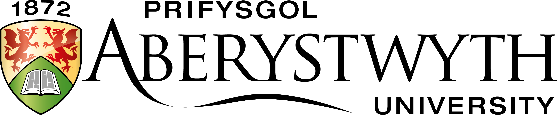 Arholiad MynediadChwefror 2023GWLEIDYDDIAETHAmser: 1.5 awr (90 munud)Atebwch DDAU gwestiwnGWLEIDYDDIAETHAmser: 1.5 awr (90 munud)Atebwch DDAU gwestiwn